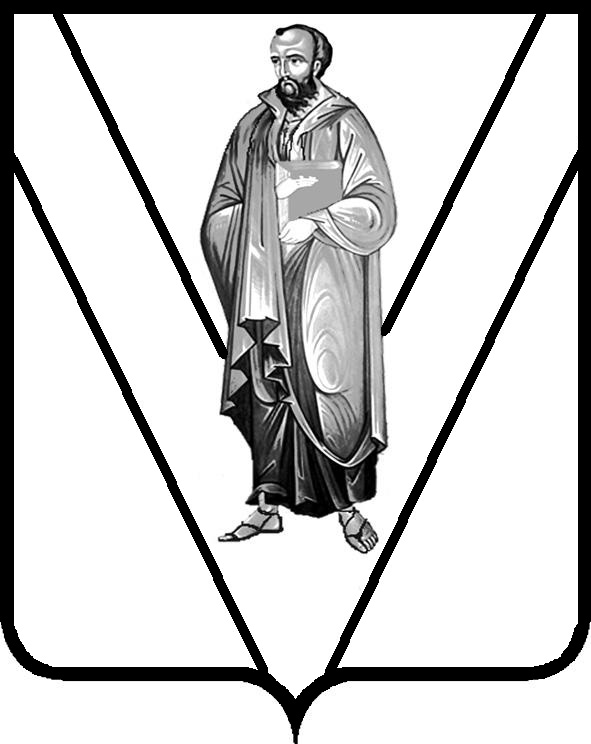 ФИНАНСОВОЕ УПРАВЛЕНИЕ АДМИНИСТРАЦИИ                                    МУНИЦИПАЛЬНОГО ОБРАЗОВАНИЯ ПАВЛОВСКИЙ РАЙОНПРИКАЗот 22.04.2021                                                       № 01-10/21О внесении изменений в приказ финансового управления администрации муниципального образования Павловский район от 17 декабря 2020 года № 01-10/87 «Об установлении порядка применения в 2021 году Бюджетной классификации Российской Федерации в части, относящейся к бюджету муниципального образования Павловский район»В целях установления, детализации и определения порядка применения бюджетной классификации Российской Федерации в части, относящейся к  бюджету муниципального образования Павловский район, п р и к а з ы в а ю:1. Внести изменения в приказ финансового управления администрации муниципального образования Павловский район от 17 декабря 2020 года          № 01-10/87 «Об установлении порядка применения в 2021 году Бюджетной классификации Российской Федерации в части, относящейся к бюджету муниципального образования Павловский район» приложение № 1, №2 и № 3  изложить в новой редакции. 2. Начальнику отдела отраслевого финансирования и доходов бюджета Е.С. Стадник обеспечить размещение настоящего приказа на сайте администрации муниципального образования Павловский район в закладке финансовое управление в подразделе «Бюджетная классификация» раздела «Исполнение бюджета» в течение 10 рабочих дней со дня вступления его в силу.3. Контроль за выполнением настоящего приказа оставляю за собой.4. Приказ вступает в силу со дня его подписания.Начальник финансового управления                                                        О.В. Ковач                                Проект подготовлен и внесен:Начальником отдела отраслевого финансирования и доходов бюджета                                                    Е.С. Стадник                        Проект составлен:Начальником отдела отраслевого финансирования и доходов бюджета                                                    Е.С. СтадникС приказом ознакомлены:				                            Н.В. ПегасинаГ.Б. Лях Т.Ю. Брынза